Auszug aus dem Vredener Anzeiger v. 19.09.2018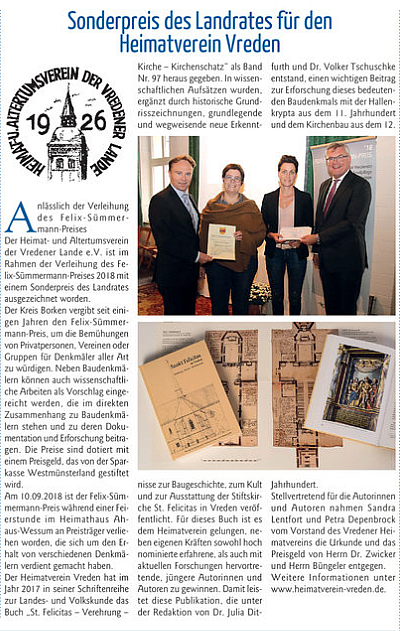 